АДМИНИСТРАЦИЯ КРАСНОСЕЛЬКУПСКОГО РАЙОНАПОСТАНОВЛЕНИЕ«11» декабря 2023 г.                                                                          № 442-Пс. КрасноселькупО внесении изменений в муниципальную программу муниципального округа Красноселькупский район Ямало-Ненецкого автономного округа«Социальная поддержка граждан и охрана труда» В целях эффективного исполнения средств бюджета муниципального округа Красноселькупский район, предусмотренных на реализацию мероприятий муниципальной программы «Социальная поддержка граждан и охрана труда», в соответствии с решением Думы Красноселькупского района от 24.10.2023 № 221 «О внесении изменений в решение Думы Красноселькупского района «О бюджете Красноселькупского района на 2023 год и на плановый период 2024 и 2025 годов», руководствуясь Уставом муниципального округа Красноселькупский район Ямало-Ненецкого автономного округа, Администрация Красноселькупского района постановляет:1. Утвердить прилагаемые изменения, которые вносятся  в муниципальную программу муниципального округа Красноселькупский район Ямало-Ненецкого автономного округа «Социальная поддержка граждан и охрана труда» от 20.12.2021 № 89-П.2. Опубликовать настоящее постановление в газете «Северный край» и разместить на официальном сайте муниципального округа Красноселькупский район Ямало-Ненецкого автономного округа.3. Настоящее постановление вступает в силу с момента его  опубликования.Глава Красноселькупского района                                             Ю.В. ФишерПриложениеУТВЕРЖДЕНЫпостановлением АдминистрацииКрасноселькупского районаот «11» декабря 2023 года № 442-ПИЗМЕНЕНИЯ,которые вносятся в муниципальную программу муниципального округа Красноселькупский район Ямало-Ненецкого автономного округа«Социальная поддержка граждан и охрана труда», утвержденную постановлением Администрации Красноселькупского района от 20.12.2021 № 89-ПНаименование изложить в следующей редакции: «Об утверждении муниципальной программы муниципального округа Красноселькупский район Ямало-Ненецкого автономного округа»Паспорт муниципальной программы муниципального округа Красноселькупский район Ямало-Ненецкого автономного округа «Социальная поддержка граждан и охрана труда» (далее – муниципальная программа) изложить в следующей редакции:«                                                                                                                        ».2. Структуру муниципальной программы изложить в следующей редакции:«СТРУКТУРАмуниципальной программы муниципального округа Красноселькупский район Ямало-Ненецкого автономного округа                                                                                                                                                          тыс.рублей                                                                                                                                                                           ».     3. Детализированный перечень муниципальной программы на 2023 год изложить в следующей редакции:«Приложение № 2.2 к муниципальной программе«Социальная поддержка граждан и охрана труда»ДЕТАЛИЗИРОВАННЫЙ ПЕРЕЧЕНЬмероприятий муниципальной программы муниципального округа Красноселькупский район Ямало-Ненецкого автономного округа «Социальная поддержка граждан и охрана труда» на 2023 год4. Характеристику мероприятий муниципальной программы муниципального округа Красноселькупский район Ямало-Ненецкого автономного округа «Социальная поддержка граждан и охрана труда»  дополнить Мероприятием 2.4.                                                                                                                                                                                     ».ПАСПОРТПАСПОРТПАСПОРТмуниципальной программы муниципального округа Красноселькупскийрайон Ямало-Ненецкого автономного округа «Социальная поддержка граждан и охрана труда»муниципальной программы муниципального округа Красноселькупскийрайон Ямало-Ненецкого автономного округа «Социальная поддержка граждан и охрана труда»муниципальной программы муниципального округа Красноселькупскийрайон Ямало-Ненецкого автономного округа «Социальная поддержка граждан и охрана труда»Куратор муниципальной программы муниципального округа Красноселькупский район Ямало-Ненецкого автономного округаЗаместитель Главы Администрации Красноселькупского района по социальным вопросамЗаместитель Главы Администрации Красноселькупского района по социальным вопросамОтветственный исполнитель муниципальной программы муниципального округа Красноселькупский район Ямало-Ненецкого автономного округаУправление по труду и социальной защите населения Администрации Красноселькупского районаУправление по труду и социальной защите населения Администрации Красноселькупского районаСоисполнители муниципальной программы муниципального округа Красноселькупский район Ямало-Ненецкого автономного округаУправление образования Администрации Красноселькупского районаУправление образования Администрации Красноселькупского районаУчастники муниципальной программы(при необходимости)(при необходимости)Цель(и) муниципальной программы муниципального округа Красноселькупский район Ямало-Ненецкого автономного округаПовышение качества жизни отдельных категорий граждан, нуждающихся в различных видах социальной помощи и поддержки в соответствии с федеральным и региональным законодательством, нормативно-правовыми актами муниципального образования с учетом адресности, обеспечения доступности социальных услуг для населения Повышение качества жизни отдельных категорий граждан, нуждающихся в различных видах социальной помощи и поддержки в соответствии с федеральным и региональным законодательством, нормативно-правовыми актами муниципального образования с учетом адресности, обеспечения доступности социальных услуг для населения Направление 1"Развитие мер социальной поддержки отдельных категорий граждан""Развитие мер социальной поддержки отдельных категорий граждан"Направление 2«Обеспечение реализации мероприятий социального обслуживания населения и охраны труда»«Обеспечение реализации мероприятий социального обслуживания населения и охраны труда»Направление 3"Повышение условий доступности объектов и услуг в приоритетных сферах жизнедеятельности инвалидов и других маломобильных групп населения в муниципальном округе""Повышение условий доступности объектов и услуг в приоритетных сферах жизнедеятельности инвалидов и других маломобильных групп населения в муниципальном округе"Срок и этапы реализации муниципальной программы муниципального округа Красноселькупский район Ямало-Ненецкого автономного округаПрограмма реализуется в период 2022-2035 годы1 этап – 2022-2025 годыПрограмма реализуется в период 2022-2035 годы1 этап – 2022-2025 годыФинансовое обеспечение муниципальной программы (тыс. руб.)Финансовое обеспечение муниципальной программы (тыс. руб.)Финансовое обеспечение муниципальной программы (тыс. руб.)Общий объем финансирования муниципальной программыВсего, в том числе:250 180,863средства федерального бюджетасредства окружного бюджета119 816,000средства бюджета района130 364,863- в том числе по этапам реализации:I этап реализации 2022-2025 годыВсего, в том числе:250 180,863средства федерального бюджетасредства окружного бюджета119 816,000средства бюджета района130 364,863 - в том числе по годам:2022 годВсего, в том числе:80 538,401средства федерального бюджетасредства федерального бюджетасредства окружного бюджета29 609,000средства бюджета района50 929,4012023 годВсего, в том числе:94 847,4622023 годсредства федерального бюджета2023 годсредства окружного бюджета28 622,0002023 годсредства бюджета района66 225,4622024 годВсего, в том числе:36 801,000                                        2024 годсредства федерального бюджета2024 годсредства окружного бюджета30 196,0002024 годсредства бюджета района6 605,0002025 годВсего, в том числе:37 994,0002025 годсредства федерального бюджета2025 годсредства окружного бюджета31 389,0002025 годсредства бюджета района6 605,000Объём налоговых расходов -- № п/пНаименование структурного элемента муниципальной программы муниципального округа Красноселькупский район Ямало-Ненецкого автономного округаВсего за I этап/ единицы измерения показателя2022 год2023 год2024 год2025 год12345671.Муниципальная программа муниципального округа Красноселькупский район Ямало-Ненецкого автономного округа «Социальная поддержка граждан и охрана труда»Муниципальная программа муниципального округа Красноселькупский район Ямало-Ненецкого автономного округа «Социальная поддержка граждан и охрана труда»Муниципальная программа муниципального округа Красноселькупский район Ямало-Ненецкого автономного округа «Социальная поддержка граждан и охрана труда»Муниципальная программа муниципального округа Красноселькупский район Ямало-Ненецкого автономного округа «Социальная поддержка граждан и охрана труда»Муниципальная программа муниципального округа Красноселькупский район Ямало-Ненецкого автономного округа «Социальная поддержка граждан и охрана труда»Муниципальная программа муниципального округа Красноселькупский район Ямало-Ненецкого автономного округа «Социальная поддержка граждан и охрана труда»2.Цель муниципальной программы муниципального округа Красноселькупский район Ямало-Ненецкого автономного округа: Повышение качества жизни отдельных категорий граждан, нуждающихся в различных видах социальной помощи и поддержки в соответствии с федеральным и региональным законодательством, нормативно-правовыми актами муниципального образования с учетом адресности, обеспечения доступности социальных услуг для населения. Улучшение условий и охраны труда у работодателей Красноселькупского района и, как следствие, снижение уровня производственного травматизма и профессиональной заболеваемости.Цель муниципальной программы муниципального округа Красноселькупский район Ямало-Ненецкого автономного округа: Повышение качества жизни отдельных категорий граждан, нуждающихся в различных видах социальной помощи и поддержки в соответствии с федеральным и региональным законодательством, нормативно-правовыми актами муниципального образования с учетом адресности, обеспечения доступности социальных услуг для населения. Улучшение условий и охраны труда у работодателей Красноселькупского района и, как следствие, снижение уровня производственного травматизма и профессиональной заболеваемости.Цель муниципальной программы муниципального округа Красноселькупский район Ямало-Ненецкого автономного округа: Повышение качества жизни отдельных категорий граждан, нуждающихся в различных видах социальной помощи и поддержки в соответствии с федеральным и региональным законодательством, нормативно-правовыми актами муниципального образования с учетом адресности, обеспечения доступности социальных услуг для населения. Улучшение условий и охраны труда у работодателей Красноселькупского района и, как следствие, снижение уровня производственного травматизма и профессиональной заболеваемости.Цель муниципальной программы муниципального округа Красноселькупский район Ямало-Ненецкого автономного округа: Повышение качества жизни отдельных категорий граждан, нуждающихся в различных видах социальной помощи и поддержки в соответствии с федеральным и региональным законодательством, нормативно-правовыми актами муниципального образования с учетом адресности, обеспечения доступности социальных услуг для населения. Улучшение условий и охраны труда у работодателей Красноселькупского района и, как следствие, снижение уровня производственного травматизма и профессиональной заболеваемости.Цель муниципальной программы муниципального округа Красноселькупский район Ямало-Ненецкого автономного округа: Повышение качества жизни отдельных категорий граждан, нуждающихся в различных видах социальной помощи и поддержки в соответствии с федеральным и региональным законодательством, нормативно-правовыми актами муниципального образования с учетом адресности, обеспечения доступности социальных услуг для населения. Улучшение условий и охраны труда у работодателей Красноселькупского района и, как следствие, снижение уровня производственного травматизма и профессиональной заболеваемости.Цель муниципальной программы муниципального округа Красноселькупский район Ямало-Ненецкого автономного округа: Повышение качества жизни отдельных категорий граждан, нуждающихся в различных видах социальной помощи и поддержки в соответствии с федеральным и региональным законодательством, нормативно-правовыми актами муниципального образования с учетом адресности, обеспечения доступности социальных услуг для населения. Улучшение условий и охраны труда у работодателей Красноселькупского района и, как следствие, снижение уровня производственного травматизма и профессиональной заболеваемости.3.Показатель 1 Удельный вес граждан, получивших меры социальной поддержки и (или) адресной помощи к общему количеству граждан, подавших заявление на получение мер социальной поддержки и (или) адресной помощи%1001001001003.1.Весовое значение показателя 1Х10,70,70,74.Показатель 2 Доля населения с денежными доходами ниже региональной величины прожиточного минимума в общей численности населения муниципального округа%-4,03,83,64.1.Весовое значение показателя 1Х00,30,30,34.2Общий объём бюджетных ассигнований на реализацию муниципальной программы муниципального округа Красноселькупский район Ямало-Ненецкого автономного округа, в том числе:250 180,86380 538,40194 847,46236 801,00037 994,0005.за счёт федерального бюджета0,0000,0000,0000,0000,0006.за счет окружного бюджета119 816,00029 609,00028 622,00030 196,00031 389,0007.за счет местного бюджета130 364,86350 929,40166 225,4626 605,0006 605,0008.Направление 1 «Развитие мер социальной поддержки отдельных категорий граждан»Направление 1 «Развитие мер социальной поддержки отдельных категорий граждан»Направление 1 «Развитие мер социальной поддержки отдельных категорий граждан»Направление 1 «Развитие мер социальной поддержки отдельных категорий граждан»Направление 1 «Развитие мер социальной поддержки отдельных категорий граждан»Направление 1 «Развитие мер социальной поддержки отдельных категорий граждан»8.1.Весовое значение направления 1Х0,50,50,50,59.Комплексы процессных мероприятийКомплексы процессных мероприятийКомплексы процессных мероприятийКомплексы процессных мероприятийКомплексы процессных мероприятийКомплексы процессных мероприятий9.1.Показатель 1 Удельный вес граждан, получивших различного вида денежные средства за счет местного бюджета%1001001001009.2.Весовое значение показателя 1Х0,10,10,10,19.3.Показатель 2 Удельный вес граждан, выехавших за пределы Красноселькупского района, работающих в учреждениях, финансируемых за счет местного бюджета%808080809.4.Весовое значение показателя 2Х0,20,10,10,19.5.Показатель 3 Удельный вес граждан, получающих выплату "Почетный гражданин Красноселькупского района" и граждан, получающих доплату к пенсии%909090909.6.Весовое значение показателя 3Х0,20,10,10,19.7.Показатель № 8 Количество граждан - участников СВО, получающих меры социальной поддержки человек-7779.8.Весовое значение показателя 4Х-0,10,10,19.9.Показатель №9 Количество граждан, получивших компенсацию за обучениечеловек-1111119.10.Весовое значение показателя 5Х-0,10,10,19.11.Комплекс процессных мероприятий № 1 «Меры социальной поддержки отдельным категориям граждан, установленные законодательством Российской Федерации, автономного округа, муниципального образования»106 856,79341 613,26454 409,5295 417,0005 417,0009.12.за счет местного бюджета106 856,79341 613,26454 409,5295 417,0005 417,00010.Направление 2 «Обеспечение реализации мероприятий социального обслуживания населения и охраны труда»Направление 2 «Обеспечение реализации мероприятий социального обслуживания населения и охраны труда»Направление 2 «Обеспечение реализации мероприятий социального обслуживания населения и охраны труда»Направление 2 «Обеспечение реализации мероприятий социального обслуживания населения и охраны труда»Направление 2 «Обеспечение реализации мероприятий социального обслуживания населения и охраны труда»Направление 2 «Обеспечение реализации мероприятий социального обслуживания населения и охраны труда»10.1.Весовое значение направления 2Х0,30,30,30,310.2.Комплексы процессных мероприятийКомплексы процессных мероприятийКомплексы процессных мероприятийКомплексы процессных мероприятийКомплексы процессных мероприятийКомплексы процессных мероприятий10.2.1.Показатель 4 Доля граждан, получающих социальные услуги в учреждениях социального обслуживания%2020202010.2.2.Весовое значение показателя 4Х0,10,10,10,110.2.3.Комплекс процессных мероприятий № 2 «Руководство в сфере установленных функций органов местного самоуправления по опеке и попечительству над совершеннолетними»9 673,0002 252,0002 354,0002 484,0002 583,00010.2.4.за счет окружного бюджета9 673,002 252,0002 354,0002 484,0002 583,00010.2.5.за счет местного бюджета0,0000,0000,0000,0000,00011.1.Показатель 5 Уровень производственного травматизма в расчете на 1000 рабочихКч0,20,20,20,211.2.Весовое значение показателя 6Х0,10,10,10,111.3.Комплекс процессных мероприятий № 3 «Руководство в сфере установленных функций органов местного самоуправления по охране труда»9 673,0002 252,0002 354,0002 484,0002 583,00011.4.за счет окружного бюджета9 673,0002 252,0002 354,0002 484,0002 583,00012.1.Показатель 6 Численность граждан, получателей мер социальной поддержки за счет средств местного бюджетачеловек13813813813812.2.Весовое значение показателя 6Х0,10,10,10,112.3.Комплекс процессных мероприятий № 4 «Руководство в сфере установленных функций органов местного самоуправления»123 544,07034 350,13735 608,93326 295,00027 290,00012.4.за счет окружного бюджета100 046,00025 035,00023 796,00025 110,00026 105,00012.5.за счет местного бюджета23 498,0709 315,13711 812,9331 185,0001 185,00013.Направление 3 «Повышение условий доступности объектов и услуг в приоритетных сферах жизнедеятельности инвалидов и других маломобильных групп населения в автономном округе»Направление 3 «Повышение условий доступности объектов и услуг в приоритетных сферах жизнедеятельности инвалидов и других маломобильных групп населения в автономном округе»Направление 3 «Повышение условий доступности объектов и услуг в приоритетных сферах жизнедеятельности инвалидов и других маломобильных групп населения в автономном округе»Направление 3 «Повышение условий доступности объектов и услуг в приоритетных сферах жизнедеятельности инвалидов и других маломобильных групп населения в автономном округе»Направление 3 «Повышение условий доступности объектов и услуг в приоритетных сферах жизнедеятельности инвалидов и других маломобильных групп населения в автономном округе»Направление 3 «Повышение условий доступности объектов и услуг в приоритетных сферах жизнедеятельности инвалидов и других маломобильных групп населения в автономном округе»13.1.Весовое значение направления 3Х0,20,20,20,213.2.Комплексы процессных мероприятийКомплексы процессных мероприятийКомплексы процессных мероприятийКомплексы процессных мероприятийКомплексы процессных мероприятийКомплексы процессных мероприятий13.2.1.Показатель 7 Доля детей-инвалидов, которым созданы условия для получения качественного начального общего, основного общего, среднего общего образования, в общей численности детей-инвалидов школьного возраста в районечеловек1616161613.2.2.Весовое значение показателя 1Х0,20,20,20,213.2.3.Комплекс процессных мероприятий № 5 «Повышение уровня доступности объектов и реабилитационных групп в приоритетных сферах жизнедеятельности инвалидов и других маломобильных групп населения в муниципальном образовании»434,00071,000121,000121,000121,00013.2.4.за счет окружного бюджета424,00070,000118,000118,000118,00013.2.5.за счет местного бюджета10,0001,0003,0003,0003,000N п/пНаименование муниципальной программы муниципального округа Красноселькупский район Ямало-Ненецкого автономного округа, направления, комплекса процессного мероприятия, регионального проекта (проекта Ямала или проекта Красноселькупского района), мероприятия, ответственного исполнителя, соисполнителя, результата регионального проекта (проекта Ямала, проекта Красноселькупского района)Код бюджетной классификации НПА, регламентирующие порядок реализации мероприятий (при их наличии)Объем финансирования (тыс. руб.)123451. Муниципальная программа муниципального округа Красноселькупский район Ямало-Ненецкого автономного округа «Социальная поддержка граждан и охрана труда» - всего, в том числе:94 847,4622.Окружной бюджет28 622,0003.Местный бюджет66 225,4624.Ответственный исполнитель - Управление по труду и социальной защите населения Администрации Красноселькупского района94 726,4625.Соисполнитель - Управление образования Администрации Красноселькупского района121,0006. Направление 1 «Развитие мер социальной поддержки отдельных категорий граждан» всего, в том числе:54 409,529 6.1Местный бюджет54 409,529 6.2Ответственный исполнитель - Управление по труду и социальной защите населения Администрации Красноселькупского района54 409,5296.3 Комплекс процессных мероприятий № 1 «Меры социальной поддержки отдельным категориям граждан, установленные законодательством Российской Федерации, автономного округа, муниципального образования»54 409,5296.3.1Местный бюджет54 409,5296.3.2Ответственный исполнитель - Управление по труду и социальной защите населения Администрации Красноселькупского района54 409,5296.3.3Мероприятие 1.1. "Единовременная адресная помощь (гражданам, вернувшимся из мест лишения свободы; демобилизованным из рядов Российской армии; проезд родителей к своим детям, находящимся
в воспитательных колониях; оказание адресной помощи лицу, взявшему на себя обязанности по захоронению пенсионера или лица из числа КМНС; гражданам попавшим в трудную жизненную ситуацию;Решение Районной Думы муниципального образования Красноселькупский район от 19ноября 2019 года №213 "О дополнительных мерах адресной поддержки отдельным категориям граждан"1007,0006.3.4Ответственный исполнитель - Управление по труду и социальной защите населения Администрации Красноселькупского района1007,0006.3.5Местный бюджет948 02301209001007,0006.3.6Мероприятие 1.2. Возмещение затрат связанных с выездом лиц, за пределы Красноселькупского района проживающих на территории района, работающих в учреждениях, финансируемых за счет средств местного бюджетаРешение Думы Красноселькупского района от 21 июня 2022 года № 134 «Об утверждении Порядка компенсации расходов, связанных с переездом к новому месту жительства за пределы Ямало-Ненецкого автономного округа» 1 301,000 6.3.7Местный бюджет948 02301205101 301,000 6.3.8Ответственный исполнитель - Управление по труду и социальной защите населения Администрации Красноселькупского района1 301,0006.3.9Мероприятие 1.3. Оказание мер социальной поддержки лицам, награжденным знаком "Почетный гражданин Красноселькупского района"Решение Думы Красноселькупского района от 22.03.2022 № 95 «Об утверждении Положения о звании «Почетный гражданин муниципального округа Красноселькупский район                                        Ямало-Ненецкого автономного округа»1 934,0006.3.10Местный бюджет948 02301204221 130,0006.3.11Местный бюджет948 0230120620261,0006.3.12Местный бюджет948 0230120640543,0006.3.13Ответственный исполнитель - Управление по труду и социальной защите населения Администрации Красноселькупского района1 934,000 6.3.14Мероприятие 1.4. Оказание мер социальной поддержки лицам, замещающим муниципальные должности и должности муниципальной службыПостановление Администрации Красноселькупского района от 11 мая 2022 года № 177-П "О порядке назначения, перерасчета и выплаты пенсии за выслугу лет лицам, замещающим (замещавшим) должности муниципальной службы в муниципальном округе Красноселькупский район"39 241,000 6.3.15Местный бюджет948 023012514039 241,000 6.3.16Ответственный исполнитель - Управление по труду и социальной защите населения Администрации Красноселькупского района39 241,000 6.3.17Мероприятие 1.5. Оказание адресной помощи семьям (семьям, попавшим в сложную жизненную ситуацию) ТЭКРешение Районной Думы муниципального образования Красноселькупский район от 06 июня 2017 года №93 "Об утверждении Положения о порядке предоставлении единовременной адресной помощи гражданам, оказавшимся в трудной жизненной ситуации"2 649,529 6.3.18Местный бюджет948 02301209002 649,529 6.3.19Ответственный исполнитель - Управление по труду и социальной защите населения Администрации Красноселькупского района2 649,5296.3.20Мероприятие 1.6. Оказание мер социальной поддержки участникам СВО 948 0230120900Постановление Главы Красноселькупского района от 02.12.2022 № 22-ПГ «Об оказании мер социальной поддержки отдельным категориям граждан»6 750,0006.3.21Местный бюджет948 02301209006 750,0006.3.22Ответственный исполнитель - Управление по труду и социальной защите населения Администрации Красноселькупского района6 750,0006.3.23Мероприятие 1.7. Оплата обучения студентов социально-незащищенной категории населения, в том числе КМНС, обучающихся по специальностям и профессиям, необходимым для организаций, учреждений и предприятий Красноселькупского района1527,0006.3.24Местный бюджет948 02301209001527,0006.3.25Ответственный исполнитель - Управление по труду и социальной защите населения Администрации Красноселькупского района1527,000 7.Направление 2 «Обеспечение реализации мероприятий социального обслуживания населения и охраны труда»Направление 2 «Обеспечение реализации мероприятий социального обслуживания населения и охраны труда»Направление 2 «Обеспечение реализации мероприятий социального обслуживания населения и охраны труда»Направление 2 «Обеспечение реализации мероприятий социального обслуживания населения и охраны труда» 7.1Комплекс процессных мероприятий 2 «Руководство в сфере установленных функций органов местного самоуправления по опеке и попечительству над совершеннолетними»2 354,000 7.1.1Окружной бюджет2 354,000 7.1.2Ответственный исполнитель - Управление по труду и социальной защите населения Администрации Красноселькупского района2 354,000 7.1.3Мероприятие 2.1. Мероприятие по осуществлению и организации деятельности по опеке и попечительству над совершеннолетними гражданамиСубвенция на осуществление полномочий Ямало-Ненецкого автономного округа по организации и осуществлению деятельности по опеке и попечительству над совершеннолетними гражданами, в соответствии с Законом Ямало-Ненецкого автономного округа от 14.12.2007 №127-ЗАО "О наделении органов местного самоуправления отдельными государственными полномочиями Ямало-Ненецкого автономного округа по организации и осуществлению деятельности по опеке и попечительству над совершеннолетними гражданами".2 354,0007.1.4 Окружной бюджет948 02302736222 354,0007.1.5 Ответственный исполнитель - Управление по труду и социальной защите населения Администрации Красноселькупского района2 354,0007.2Комплекс процессных мероприятий № 3 «Руководство в сфере установленных функций органов местного самоуправления по охране труда»2 354,000 7.2.1Окружной бюджет2 354,0007.2.3 Ответственный исполнитель - Управление по труду и социальной защите населения Администрации Красноселькупского района2 354,0007.2.4 Мероприятие 2.2. Организация и осуществление деятельности по охране трудаСубвенция на осуществление полномочий Ямало-Ненецкого автономного округа в сфере трудовых отношений и управления охраной труда, в соответствии с Законом Ямало-Ненецкого автономного округа от 05.10.2007 № 89-ЗАО "О наделении органов местного самоуправления отдельными государственными полномочиями Ямало-Ненецкого автономного округа в сфере трудовых отношений и управления охраной труда"2 354,000 7.2.5Окружной бюджет948 02303736232 354,000 7.3Комплекс процессных мероприятий № 4 «Руководство в сфере установленных функций органов местного самоуправления»35 608,933 7.3.1Мероприятие 2.3. Исполнение федерального и регионального законодательства, нормативно-правовых актов Администрации Красноселькупского района в части предоставления мер социальной поддержки и социального обслуживания жителей районаСубвенция на осуществление полномочий Ямало-Ненецкого автономного округа в сфере социальной поддержки и социального обслуживания населения, в соответствии с Законом Ямало-Ненецкого автономного округа от 30.11.2020 №152-ЗАО "О наделении органов местного самоуправления отдельными государственными полномочиями Российской Федерации и отдельными государственными полномочиями Ямало-Ненецкого автономного округа в сфере социальной поддержки населения" (содержание органа социальной защиты населения)35 181,0007.3.2 Окружной бюджет948 023047362123 796,000 7.3.3Местный бюджет948 0230411040 11 385,000 7.3.4Ответственный исполнитель - Управление по труду и социальной защите населения Администрации Красноселькупского района35 181,0007.3.5Мероприятие 2.4. Исполнение федерального и регионального законодательства, нормативно-правовых актов Администрации Красноселькупского района в части предоставления мер социальной поддержки и социального обслуживания жителей района (иные выплаты)427,9337.3.6Местный бюджет948 0230411040 427,9337.3.7Ответственный исполнитель - Управление по труду и социальной защите населения Администрации Красноселькупского района427,933 8.Направление 3 «Повышение условий доступности объектов и услуг в приоритетных сферах жизнедеятельности инвалидов и других маломобильных групп населения в автономном округе» всего, в том числе:121,000 8.1Окружной бюджет118,000 8.2Местный бюджет3,000 8.3Соисполнитель - Управление образования Администрации Красноселькупского района121,0008.4 Комплекс процессных мероприятий 5 Повышение уровня доступности объектов и реабилитационных групп в приоритетных сферах жизнедеятельности инвалидов и других маломобильных групп населения в муниципальном образовании121,000 8.4.1Мероприятие 3.1. Повышение условий доступности объектов и услуг в приоритетных сферах жизнедеятельности инвалидов и других маломобильных групп населения в автономном округе (муниципальном образовании)Постановление Администрации муниципального образования Красноселькупский район от 14.12.2015 года №П-296 "Об утверждении порядка реализации мероприятий по адаптации для инвалидов и других маломобильных групп населения внутриквартирного пространства к потребностям инвалида и мест общего пользования в домах, где проживают инвалиды" Федеральный закон от 24.11.1995 года №181-ФЗ "О социальной защите инвалидов в Российской Федерации"121,000 8.4.2Окружной бюджет974 0230571200118,000 8.4.3Местный бюджет974 02305S1200 3,000 8.4.4Соисполнитель - Управление образования Администрации Красноселькупского района121,000 8.4.5Окружной бюджет118,000 8.4.6Местный бюджет3,0009.Комплекс процессных мероприятий № 4 «Руководство в сфере установленных функций органов местного самоуправления»Мероприятие 2.4. Исполнение федерального и регионального законодательства, нормативно-правовых актов Администрации Красноселькупского района в части предоставления мер социальной поддержки и социального обслуживания жителей района (иные выплаты)Поощрение муниципальной управленческой команды (12 единиц)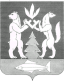 